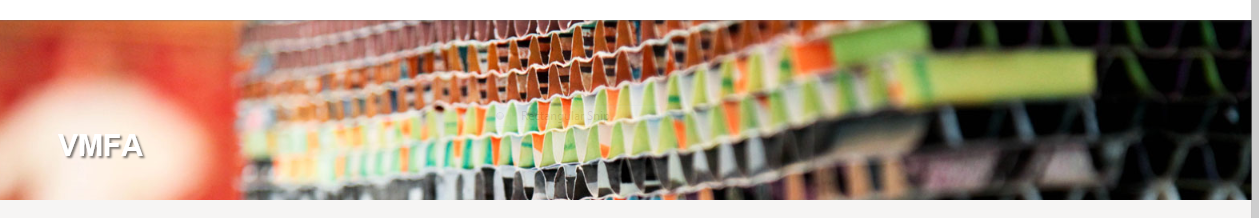 CONTRACTING OPPORTUNTIES TEXTContractors submitting proposals understand and agree to abide by the Safety and Security Conditions for Contractors.  Click here Safety & Security Conditions for VMFA Contractors  November  2014.pdf  for the Safety and Security Conditions for Contractors  Depending on the scope of work, other special terms and conditions may apply.  Contact VMFA’s Health and Safety Coordinator al.timpano@vmfa.museum for any questions concerning the Safety and Security Conditions for Contractors. 